Aanvraagformulier voor een subsidie (mailen naar de secretaris)Aanvrager:Naam aanvrager/organisatie		:Rechtsvorm van de organisatie	:(Post)adres			:Postcode en plaats			:(Post)bankrekeningnummer		:Naam contactpersoon			:Adres			:Postcode en woonplaats			:Telefoon, fax, e-mail			:Gegevens over het project, waarvoor de subsidie wordt aangevraagd:Naam van het project
--
--Beknopte omschrijving
--
--Gegevens over het tijdpad
--
--Doel van het project
--
--Eventueel samenwerkende organisaties
--
--Gevraagde financiële bijdrage
--
--Financiële gegevens over het project
--
--Verdere toelichting
--
--Evaluatie
--
--OndertekeningNaam:							Plaats en datum:_____________________________________	_______________________________________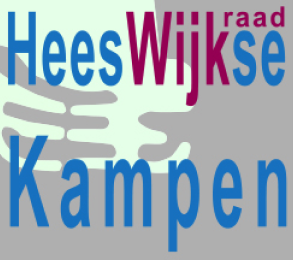 Correspondentieadres secretaris: Lavendel 4585432 DX Cuijke-mail: secretaris@heeswijksekampen.nlKvK Brabant 41086026